fazendas verticais urbanas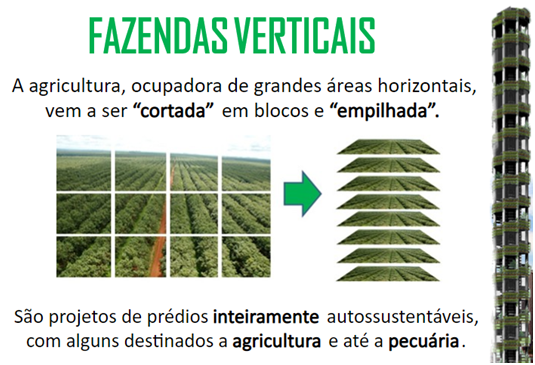 Questão 1Um fazendeiro planta macieiras em uma área quadrada. Para protegê-las contra o vento, ele planta coníferas ao redor do pomar. O diagrama abaixo mostra essa situação, na qual se pode ver as macieiras e as coníferas, variando as fileiras de macieira.  1 fileira 	   2 fileiras  	      	3 fileiras                     4 fileirasComplete a tabela abaixo: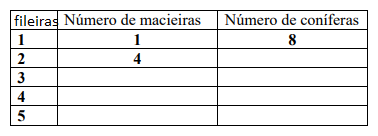 